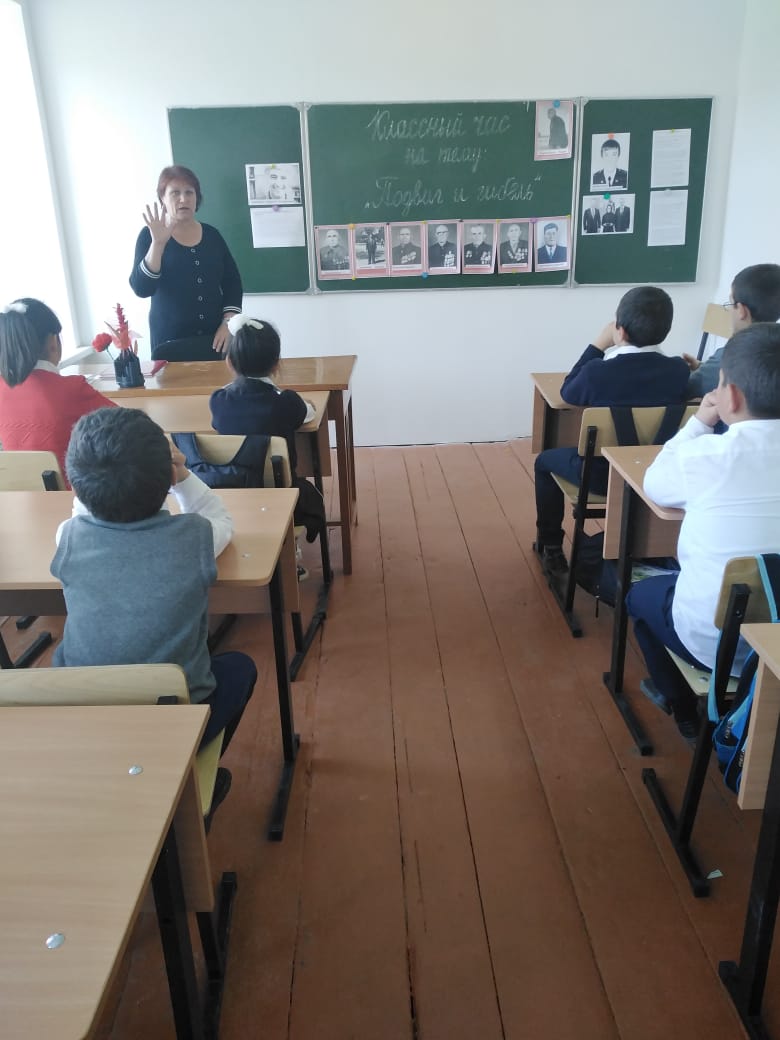       Сегодня,  23  октября  2019 г.,  в  начальных  классах  был  проведен  классный  час  по  военно – патриотическому  воспитанию.        Тема  классного  часа:  «Подвиг  и  гибель».      Дети  с  интересом  слушали  о  подвигах  своих  земляков  в  Великой  Отечественной  войне.  Еще  вспомнили  героев  России,  погибших  от  рук  террористов:  Батманова З.Л.  и  Нурбагандова  М.Н.  Также   читали  стихи  на  военную  тематику.      К  концу  классного  учащиеся  задавали  вопросы,  на  которых  получили  ответы  от  классных  руководителей.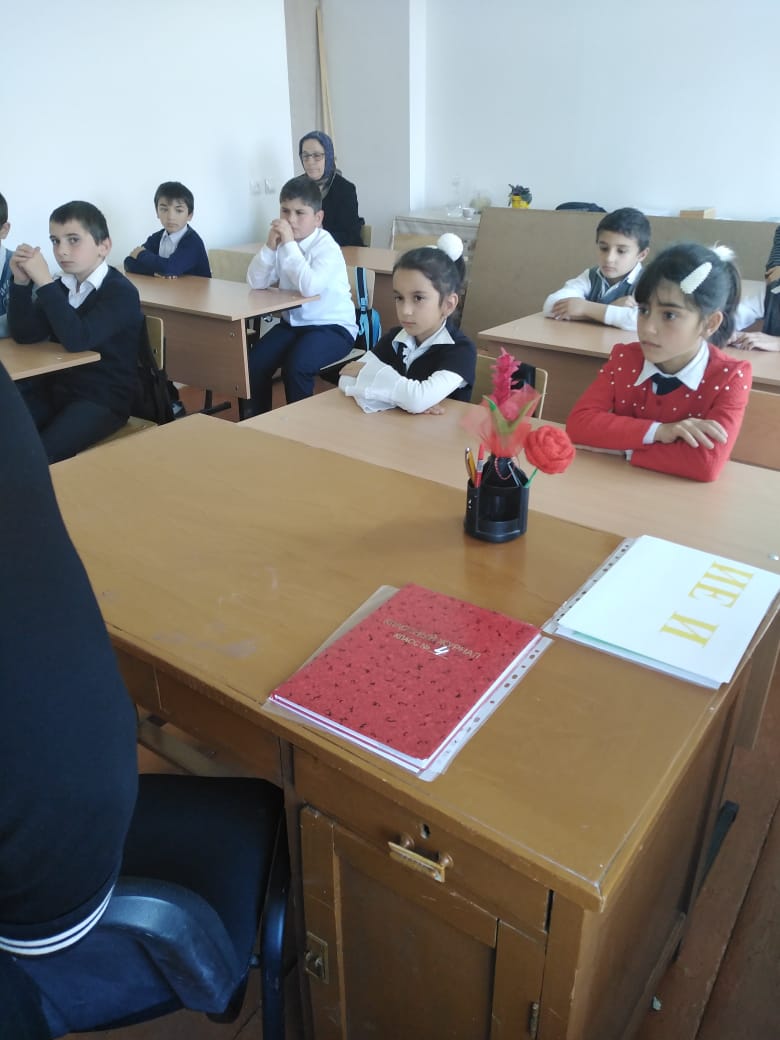 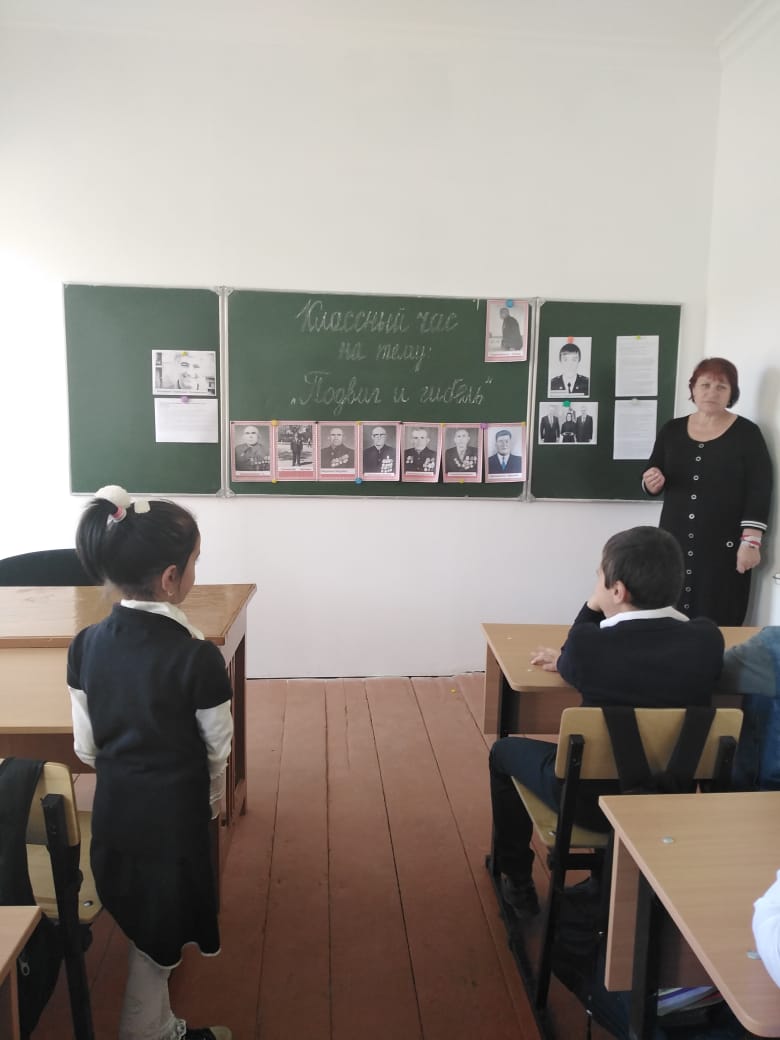 